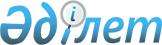 Об установлении ограничительных мероприятий
					
			Утративший силу
			
			
		
					Решение акима Тельжанского сельского округа Уалихановского района Северо-Казахстанской области от 21 февраля 2019 года № 1. Зарегистрировано Департаментом юстиции Северо-Казахстанской области 25 февраля 2019 года № 5231. Утратило силу решением акима Тельжанского сельского округа Уалихановского района Северо-Казахстанской области от 25 сентября 2019 года № 7
      Сноска. Утратило силу решением акима Тельжанского сельского округа Уалихановского района Северо-Казахстанской области от 25.09.2019 № 7 (вводится в действие со дня его первого официального опубликования).
      В соответствии с подпунктом 7) статьи 10-1 Закона Республики Казахстан от 10 июля 2002 года "О ветеринарии", на основании представления главного государственного ветеринарно-санитарного инспектора Уалихановского района от 15 января 2019 года №17-07/04, аким Тельжанского сельского округа РЕШИЛ:
      1. Установить ограничительные мероприятия по бруцеллезу крупного рогатого скота в селе Кобенсай Тельжанского сельского округа Уалихановского района Северо-Казахстанской области.
      2. Контроль за исполнением настоящего решения оставлю за собой.
      3. Настоящее решение вводится в действие со дня его первого официального опубликования.
					© 2012. РГП на ПХВ «Институт законодательства и правовой информации Республики Казахстан» Министерства юстиции Республики Казахстан
				
      Аким 
Тельжанского сельского округа 

С. Утигенова
